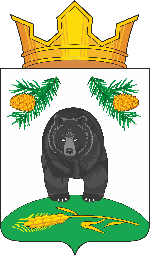 АДМИНИСТРАЦИЯ НОВОКРИВОШЕИНСКОГО СЕЛЬСКОГО ПОСЕЛЕНИЯПОСТАНОВЛЕНИЕ30.01.2024                                                                                                                    № 22О списании основных средств с забаланса АдминистрацииНовокривошеинского сельского поселения        В связи с износом основных средств        ПОСТАНОВЛЯЮ:        1. Бухгалтерии (Дубанос Т.А.) списать с забаланса Администрации Новокривошеинского сельского поселения следующее имущество с подотчета Т.М.Фадиной:      2. Специалисту по муниципальной собственности и земельным ресурсам Фадиной Т.М. внести изменения в Реестр муниципального имущества.     3. Контроль за исполнением данного постановления оставляю за собой.Глава Новокривошеинского сельского поселения                                   А.О. Саяпин(Глава Администрации)	Фадина Тамара Михайловна83825147433№ ппНаименование, адрес№№ в реестреКол-во шт.Дата вводаБалансовая стоимость, руб.Остаточная стоимостьПричина списания01040020400000244s2101040020400000244s2101040020400000244s2101040020400000244s2101040020400000244s2101040020400000244s2101040020400000244s211.Струйное МФУ НР OFFICE Jet001:521з120185500,000Выход из строя главной платы и печатающей головки, не подлежит ремонтуВсего на сумму5500,000